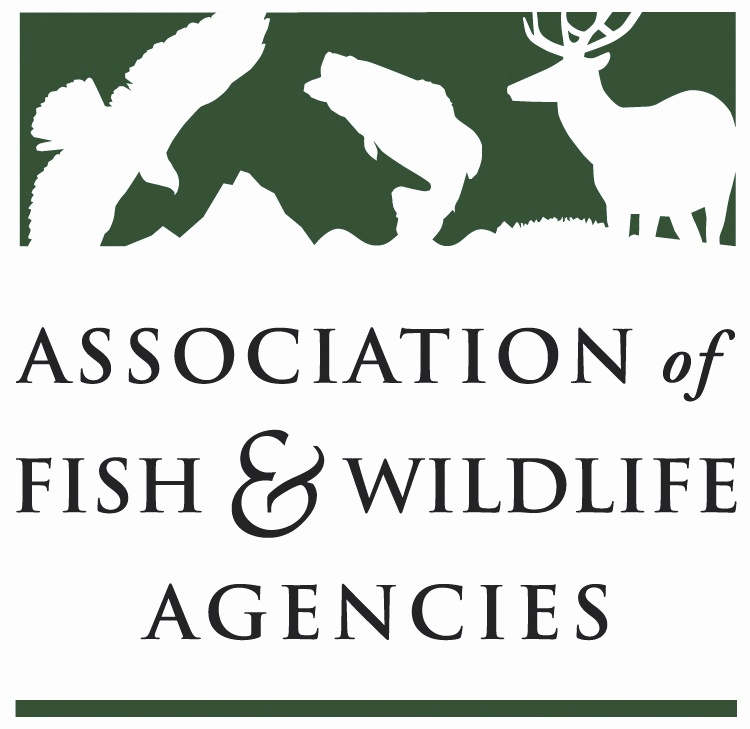 GRASSLANDS WORKING GROUPChair: Bill White, Missouri Department of ConservationVice-Chair: Greg Link, North Dakota Game and Fish DepartmentThursday, March 10, 2022 7:00-9:00 a.m. PTVirtual87th North American Fish and Wildlife Conference Virtual Meeting Agenda7: 00 a.m.	Call to Order/Review Agenda7: 05 a.m.	Introductions7:15 a.m.	Report from Tammy VerCauteren –Central Flyway Grassland Roadmap Update7: 45 a.m.	Report from Greg Link on North Dakota Meadowlark Initiative 7: 55 a.m.	Report from Jim Giocomo – Mississippi Flyway Grassland Roadmap          8:10 a.m. 	North American Grassland Conservation Act8:25 a.m.	Discuss New Working Group Chair8:30 a.m.	Next Steps on Another NCN - Greg Link8:35               Other updates (5 min. each) 8:45 a.m.       Action items9:00 a.m. 	Adjourn